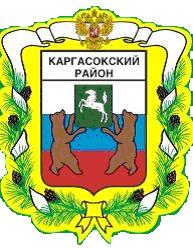 МУНИЦИПАЛЬНОЕ ОБРАЗОВАНИЕ «Каргасокский район»ТОМСКАЯ ОБЛАСТЬАДМИНИСТРАЦИЯ КАРГАСОКСКОГО РАЙОНА09.01.2020                                                                                                                № 1с. КаргасокВ целях совершенствования нормативно правового актаАдминистрация Каргасокского района постановляет:Пункт 1 Порядка предоставления субсидии юридическим лицам (за исключением субсидии (муниципальным) учреждениям) индивидуальным предпринимателям, физическим лицам, осуществляющим организацию воздушных перевозок населения между поселениями в границах муниципального образования «Каргасокский район» от 06.06.2019 №147 (далее Порядок), после слов «Каргасокский район» дополнить словами:«в соответствии с муниципальной программой «Создание условий для устойчивого экономического развития муниципального образования «Каргасокский район»». Пункт 4 Порядка дополнить абзацем следующего содержания:«Деятельностью по организации воздушных перевозок пассажиров в целях применения настоящего Порядка является деятельность по отбору и оплате услуг перевозчика, диспетчеризации полетов, оформлению перевозочных документов, подвозу пассажиров до места посадки на воздушное судно, регистрации и допуску к перевозке пассажиров между поселениями в границах муниципального образования «Каргасокский район».».3. Подпункт 3 пункта 5 Порядка изложить в новой редакции:«3) заключение Соглашения (дополнительного соглашения к соглашению, в том числе дополнительного соглашения о расторжении соглашения – при необходимости), между Главным распорядителем и посредником о предоставлении субсидии в соответствии с типовой формой, установленной приказом Управления финансов АКР (далее – Соглашение).».4. Подпункт 7 пункта 5 Порядка изложить в новой редакции:«7) на первое число месяца, предшествующего месяцу, в котором планируется заключение Соглашения, получатели субсидий – юридические лица не должны находиться в процессе реорганизации, ликвидации, в отношении их не должна быть введена процедура банкротства, деятельность получателя субсидии не должна быть приостановлена в порядке, предусмотренном законодательством Российской Федерации, а получатели субсидий - индивидуальные предприниматели не должны прекратить деятельность в качестве индивидуального предпринимателя;».5. Подпункт 9 пункта 5 Порядка изложить в новой редакции:«9) установление результата предоставления субсидии: «количество субсидируемых маршрутов». Конкретное значение показателя результата предоставления субсидии устанавливается в Соглашении Главным распорядителем;». 6. Пункт 11. Порядка изложить в новой редакции:«11. Посредник до 1 февраля года, следующего за отчетным, представляет Главному распорядителю отчет о результатах предоставления субсидии с указанием плановых и фактических значений по месяцам отчетного года. Форма отчета устанавливается Главным распорядителем.».7. Пункт 13 Порядка изложить в новой редакции:«13. В случае нарушения условий, целей и порядка предоставления субсидий, установленных настоящим Порядком, посредник обязан возвратить средства перечисленной субсидии в полном объеме в течение 20 рабочих дней с даты получения:- сообщения об этом от Главного распорядителя (которое должно быть направлено посреднику в течение 5 рабочих дней с даты окончания проверки) с указанием причин возврата субсидии;- представления от органа муниципального финансового контроля (которое направляется в соответствии с установленным порядком осуществления муниципального финансового контроля).При выявлении наличия остатков субсидии, неиспользованной в отчетном году, в случаях, предусмотренных Соглашением о предоставлении субсидии, посредник обязан возвратить средства в размере неиспользованного остатка субсидии в течение 10 рабочих дней со дня получения уведомления, которое должно быть направлено посреднику Главным распорядителем в течение 5 рабочих дней со дня выявления факта наличия неиспользованного остатка.В случае не достижения результата предоставления субсидии посредник обязан вернуть часть субсидии, рассчитанную по следующей формуле:Св=0,01х Сх(1-Пф/Ппл), где:Св – сумма полученной за отчетный год субсидии, рублей;С – сумма субсидии, подлежащая возврату;Пф – фактический результат предоставления субсидии за отчетный год;Ппл – плановый результат предоставления субсидии на отчетный год.Возврат части субсидии должен быть осуществлен посредником до 1 марта года, следующего за отчетным годом, в котором не достигнут результат предоставления субсидии.»8. Настоящее постановление вступает в силу со дня его официального опубликования (обнародования) в порядке, установленном Уставом муниципального образования «Каргасокский район».Глава Каргасокского района 						            А.П. АщеуловПОСТАНОВЛЕНИЕО внесении изменений в постановление Администрации Каргасокского района от 06.06.2017 № 147 «Об утверждении Порядка  предоставления субсидии юридическим лицам (за исключением субсидии государственным (муниципальным) учреждениям) индивидуальным предпринимателям, физическим лицам, осуществляющим организацию воздушных перевозок населения между поселениями в границах муниципального образования «Каргасокский район», признании утратившими силу отдельных постановлений Администрации Каргасокского района»Т.В. Андрейчук 8(38253)21195